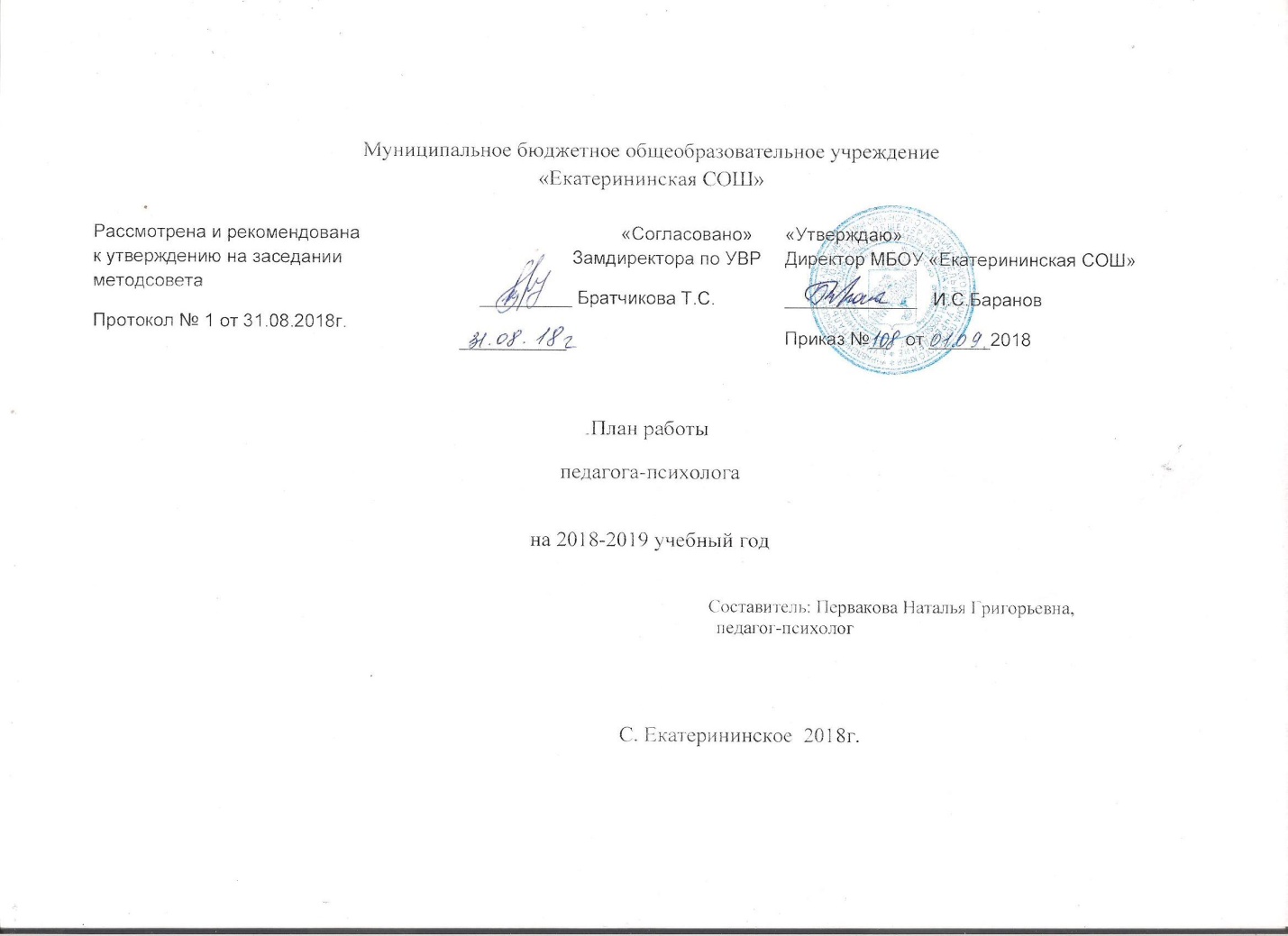 На новый учебный год основные направления работы остаются прежними. В связи с необходимостью сопровождения не только учащихся начальных классов, но и 5-8 классов при введении новых стандартов увеличено количество часов на работу именно с  учащимися этих ступеней общего образования. ЦЕЛЬ:  Психолого-педагогическое сопровождение учащихся в процессе обучения: создание условий для полноценного развития личности учащихся, их  психологического здоровья, успешного обучения и воспитания;  развитие эмоционально – волевой, коммуникативной, познавательной сфер личности ребенка. ЗАДАЧИ: 1.Осуществление психологической деятельности в тесном контакте с педагогическим коллективом и администрацией школы, родителями учащихся. 2.Проведение индивидуальных занятий с детьми с ОВЗ3.Проведение  психопрофилактической работы с детьми «группы риска» и их родителями.4. Содействие педагогам в изучении личности детей с целью коррекции и профилактики психологических отклонений в развитии учащихся.5. Проведение занятий внеурочной деятельности.6. Содействие формированию и развитию творческих и интеллектуальных  способностей у младших школьников.7.  Проведение диагностической работы с младшими школьниками.8.  Проведение профилактической, консультативной работы с родителями учащихся по вопросам обучения и воспитания.9.Проведение работы по профориентации в 8-11 классах Ожидаемый результат:      Снятие ситуативной тревожности у детей, связанной со школой. Обеспечение безболезненного прохождения адаптации. Повышение у детей жизненной активности, самооценки и уверенности в себе. Согласованность в планируемой совместной работе с педагогами. Своевременное оказание психолого-педагогической поддержки. Психологическое просвещение родителей. Повышение родительской компетентности в вопросах воспитания детейДиагностика школьного коллектива.  Сентябрь.    Анкетирование родителей первоклассников.     Рисуночный тест «Что мне нравится в школе» 1класс   Первичная диагностика умственного развития 2класс    Рисуночный тест «Дом. Дерево. Человек.» 1,2,3,4 классТест «Лесенка» 3 классАнкетирование 9 класс Тест «Знаете ли  вы язык жестов?»11 классУровень развития памяти 10 кл   Октябрь.Наблюдение и определение психологических особенностей детей, прибывших из других школ.Наблюдение и определение психологических особенностей первоклассников.Составление психологического портрета 1 класса.Определение уровня внимания 4кл. «Ориентировочная анкета» 9класс  Ноябрь. Определение уровня воображения нач. кл  Декабрь.    «Самооценка личности» 9 класс  «Уровень притязаний» 9класс «Уровень субъективного контроля» 9класс  Февраль.Психологический портрет  1,2,3,4 кл. Март         Особенности    эмоционально-волевой сферы      («Беспокойство-тревога», «Какая у меня воля» ).     АпрельАнкетирование 8кл.     МайОпределение уровня тревожности 1 кл., 2 кл, 3 кл.Вторичная диагностика умственного развития 2кл ПросвещениеБеседы с родителями по результатам диагностики.Лекции на родительских собраниях ( по запросу)Уроки по программе «Психология для старшеклассников» 10, 11 кл.                ( 1 раз в неделю).Организационная работа, взаимодействие с районным МО психологов.Самообразование через семинары, мастер-классы, чтение газет, книг.Обучение на курсах повышения квалификации « Практика психологической работы в реализации ФГОС с учащимися с ОВЗ -2 полугодиеЗаполнение документации. (ежедневно).Отчёт о проделанной работе.     (май) Работа по профилактике наркомании и алкоголизма.1. .Просмотр видеофильма о вреде алкоголизма, табакокурения, об аборте (старшие кл.)2. Индивидуальные беседы с учащимися, состоящими на учете в школе3. Беседы на родительских собраниях (по запросу кл. рук.)4. Индивидуальные беседы с опекаемыми и приемными детьмиПрофориентационная работаПрограмма профориентационной работы с учащимися 9-х кл.    «Я и моя профессия»»1.Образ «Я» и профессии. Типы профессий.2.Типичные ошибки при выборе профессии. Формула выбора.3.Психические особенности  личности.4. Неисчерпаемость человеческих возможностей.5.Мир профессий.6. Социально-психологические проблемы труда и профессиональная деятельность.7.Современный рынок и его требования к профессионалу.8.Сочинение «Какую профессию я выбрал бы и почему».9.Родительское собрание или детско-родительская проф. Игра.Сопутствующая диагностика.1.ДДО-30.2.КИ-40.3.ОПГ.4.Самооценка и уровень притязаний.5.Особенности эмоционально-волевой сферы.(«Беспокойство-тревога» стр.140, «Какая у меня воля» стр.143).11 класс.Уроки 26 и 27 темы.1.Профессиональное самоопределение.2.Проектирование профессионального  жизненного профессионального пути. Выбор профессии. Классификация профессий. Процесс принятия решений. Ошибки при выборе профессии.8 класс «Мир профессий» (Приложение-рабочая программа)№Название работыСрок проведенияПредполагаемый результатНачальная школаНачальная школаНачальная школаНачальная школа1Изучение адаптационных  возможностей учащихся 1 классов (наблюдение, психол. сопровождение (беседы, рекомендации)сентябрь-октябрьВыявлениедетей, испытывающих трудности в адаптации.2Диагностика адаптации учащихся 1-х классов к школеоктябрьВыявление детей испытывающих трудности в обучении3Психологические консультации родителей первоклассников и педагогов, по проблеме психологического развития ребёнка и проблеме  адаптации к школе.Сентябрь-январьОпределить основные проблемы первоклассников и их родителей, заполнить анкеты для родителей первоклассников; проблемы перехода в среднее звено и как с ними справляться, понять особенности подростковой психологии.4Углублённая диагностика учащихся 1-х классов с признаками школьной дезадаптациидекабрь - январьСоздание групп коррекции по характеру выявленных причин дезадаптации5Коррекционно-развивающие занятия по развитию  познавательной сферы учащихся, имеющих низкую успеваемостьФевраль-мартПовышение успешности обучения6Коррекционно – развивающие занятия по развитию коммуникативной сферы учащихся, испытывающих трудности в межличностном общении  Март-Апрель(в течение года по запросу родителей или учителей)Улучшение статусного положения ребенка в коллективе7Повторная диагностика учащихся 1-х классов, посещавших коррекционно-развивающие занятияапрельОтслеживание результатов коррекционной работы8Диагностика актуального психологического состояния учащихся начальной школы, испытывающих трудности в обучении и воспитанииСентябрь - майПо индивидуальному запросу учителей, администрации, родителей с целью осуществления индивидуального подхода в обучении и воспитании9Выступление на собрании родителей первоклассников «Как помочь ребенку успешно адаптироваться к школе»По результатам диагностического минимумаПовышение психологической  компетенции родителей10Выступление на методических объединениях учителей начальной школыПо результатам диагностической и коррекционной работыПовышение эффективности процесса обучения и воспитания11Групповые и индивидуальные консультации родителей и учителей по остро возникшим  психологическим проблемамСентябрь - майПовышение психологической  компетенции родителей и учителей12Индивидуальное консультирование родителейСентябрь - майПовышение психологической  компетенции родителей13Индивидуальное консультирование учителейСентябрь - майПовышение психологической  компетенции учителей14Индивидуальная коррекционно-развивающая работа с учащимися, испытывающими трудности в обучении и воспитании.Сентябрь - майСнижение признаков дезадаптации15Диагностика  готовности учащихся 4-х классов к обучению в среднем звенемайВыявление учащихся «группы риска»16Выступление на родительском собрании в 4 классемайПовышение психологической грамотности родителей17Профилактические коррекционно-развивающие занятия в традициях сказкотерапии1-4 четвертьПреодоление трудностей в общении со сверстникамиДиагностическая работаЦели и задачи: выявление особенностей психологического развития ребенка, сформированности определенных психологических новообразований, соответствия уровня развития умений, знаний, навыков, личностных и межличностных особенностей возрастным ориентирам, требованиям общества.Диагностическая работаЦели и задачи: выявление особенностей психологического развития ребенка, сформированности определенных психологических новообразований, соответствия уровня развития умений, знаний, навыков, личностных и межличностных особенностей возрастным ориентирам, требованиям общества.Диагностическая работаЦели и задачи: выявление особенностей психологического развития ребенка, сформированности определенных психологических новообразований, соответствия уровня развития умений, знаний, навыков, личностных и межличностных особенностей возрастным ориентирам, требованиям общества.Диагностическая работаЦели и задачи: выявление особенностей психологического развития ребенка, сформированности определенных психологических новообразований, соответствия уровня развития умений, знаний, навыков, личностных и межличностных особенностей возрастным ориентирам, требованиям общества.1Диагностика актуального психологического состояния учащихся, испытывающих трудности в обучении и воспитанииСентябрь - майОпределение образовательного маршрута.Осуществление индивидуального подхода в обучении2Диагностика на предмет адаптации к обучению.ноябрьВыявление учащихся с признаками дезадаптации3Углублённая диагностика уч-ся испытывающих трудности в обучении и воспитании с целью выявления причин дезадаптацииДекабрь-январьСоздание групп коррекции4Повторная диагностика учащихся  апрельОпределение эффективности коррекционной работы5Диагностика готовности к выбору профессии и профессиональных предпочтений февральВыявление склонностей и интересов6Диагностика профессиональных наклонностей, способностей и индивидуальных особенностей учащихся Сентябрь - майЗаключение7Диагностика удовлетворенности образовательным процессоммартУдовлетворенность образовательным процессом  (педагогический коллектив)8Психолого-педагогическая оценка готовности к началу школьного обучения дошкольников  (весенние каникулы).апрельКоррекционно-развивающая работаЦели и задачи: осуществление коррекции выявляемых недостатков у учащихся в их поведении, отношении к учению, товарищам, взрослым, труду, их успехов или неуспехов в какой-либо деятельности.Коррекционно-развивающая работаЦели и задачи: осуществление коррекции выявляемых недостатков у учащихся в их поведении, отношении к учению, товарищам, взрослым, труду, их успехов или неуспехов в какой-либо деятельности.Коррекционно-развивающая работаЦели и задачи: осуществление коррекции выявляемых недостатков у учащихся в их поведении, отношении к учению, товарищам, взрослым, труду, их успехов или неуспехов в какой-либо деятельности.Коррекционно-развивающая работаЦели и задачи: осуществление коррекции выявляемых недостатков у учащихся в их поведении, отношении к учению, товарищам, взрослым, труду, их успехов или неуспехов в какой-либо деятельности.1Коррекционно-развивающие занятия с уч-ся 1-х классов «Сказкотерапия»Сентябрь - май30 мин. 1 раз  в нед. 2Индивидуальная коррекционно-развивающая работа с учащимися, испытывающими трудности в обучении и воспитании.Сентябрь - майПредотвращение явлений школьной дезадаптации. Уменьшение кол-ва детей, испытывающих трудности адаптационного периода3Коррекционно-развивающие занятия с уч-ся , оставленными на повторный годВесь год 1 ч в нед. По результатам диагностического минимума4 Программа профессионального самоопределения «Я и моя профессия» 9 классСентябрь - декабрьПомощь в самоопределении учащихся в выборе учебного маршрута5Игровые развивающие занятия во 2, 3 ,4кл. (1 групповое занятие в неделю в течение года).  «Тропинка к своему «Я»Сентябрь - майРазвитие когнитивной, эмоционально-волевой  сферы6Программа профессионального самоопределения «Мир профессий» 8 классСентябрь-майПомощь в самоопределении, знакомство с миром профессий7Программа «Саморазвитие личности» 7 классСентябрь-майПомощь подросткам в становлении личности, развитие коммуникативных уменийКонсультативная и просветительская работаЦели и задачи: оказание помощи специально организованному процессу общения, актуализировать у клиента дополнительные психологические ресурсы и способности, которые могут обеспечить пути выхода из трудной жизненной ситуации.Консультативная и просветительская работаЦели и задачи: оказание помощи специально организованному процессу общения, актуализировать у клиента дополнительные психологические ресурсы и способности, которые могут обеспечить пути выхода из трудной жизненной ситуации.Консультативная и просветительская работаЦели и задачи: оказание помощи специально организованному процессу общения, актуализировать у клиента дополнительные психологические ресурсы и способности, которые могут обеспечить пути выхода из трудной жизненной ситуации.Консультативная и просветительская работаЦели и задачи: оказание помощи специально организованному процессу общения, актуализировать у клиента дополнительные психологические ресурсы и способности, которые могут обеспечить пути выхода из трудной жизненной ситуации.1Индивидуальное консультирование родителейСентябрь - майПовышение психологической компетенции2Индивидуальное консультирование учителейСентябрь - майФизиологические особенности учащихся разного возраста3Индивидуальное консультирование учащихсяСентябрь - майПовышение психологической грамотности4Выступления на классных и общешкольных собраниях по актуальным вопросам обучения и воспитанияПо запросу классных руководителей, завучаПомощь в преодолении конфликтных ситуаций5Разработка памяток для родителейПовышение психологической компетенции родителей 6Оформление  страницы психолога на школьном сайтеСентябрь - майСоздана страница на школьном сайте7Выступление на педагогических советах Сентябрь - майПовышение психологической компетенции учеников, родителей и учителей при подготовке к экзаменамРабота с учащимися категории «трудных»Работа с учащимися категории «трудных»Работа с учащимися категории «трудных»Работа с учащимися категории «трудных»1Групповые консультации родителей, детей или учителей по остро возникшим  психологическим проблемамСентябрь - майРазрешение конфликтной ситуации. Выработать стратегию поведения2Составить списки детей категории «трудных», группы риска, детей-инвалидовсентябрьПсихологическое сопровождение.3Наблюдение за учащимися категории «трудных»Сентябрь-майПрофилактика конфликтных ситуаций. 4Составить индивидуальные планы работы с учащимися категории «трудных».Сентябрь-октябрь, по мере необходимостиПрофилактика конфликтных ситуаций.5Консультации классных руководителей и учителей-предметников, работающих с данной категорией детей.Сентябрь - майУстранение ошибок во взаимоотношениях «учитель-ученик»6Консультации родителейСентябрь - июнь, согласно графику работыПовышение психологической грамотности родителей. Устранение ошибок семейного воспитания.7Выявление детей, склонных к употреблению ПАВ (анкетирование учителей и классных руководителей)декабрьУменьшение кол-ва детей, склонных к употребление ПАВ8Выступление на родительских собраниях и совещаниях учителей по выявленным в ходе диагностических  исследований  актуальным проблемам и результатам проведенной работы.Сентябрь – майСовместная работа родителей и учителей.9Работа в школьном Совете профилактикиСентябрь-май10 Заседания клуба приемных родителей1 раз в четвертьПовышение родительской компетенции приемных родителейПсихологическое сопровождение итоговой аттестацииПсихологическое сопровождение итоговой аттестацииПсихологическое сопровождение итоговой аттестацииПсихологическое сопровождение итоговой аттестации1Выявление школьников, испытывающих состояние стресса.ДекабрьАнкетирование  уч-ся 2Углубленная диагностика с целью выявления причин стрессового состоянияЯнварьУчащихся испытывающих предэкзаменационный стресс3Сформировать группы учащихся, нуждающихся в психологической помощи.февральпо результатам  диагностики4Краткосрочная программа для 11-классников «Перед экзаменами»майВ рамках элект. курса «Основы психологии для старшеклассников»